Государственное бюджетное учреждениесоциального обслуживания Краснодарского края«Новороссийский комплексный центр социального обслуживания населения»Социальная практика«Организация эффективной работы в отделении ночного пребывания для граждан без определенного места жительства и занятий»г. Новороссийск2022 г.Наименование практики: Организация эффективной работы в отделении ночного пребывания для граждан без определенного места жительства и занятий.Целевая аудитория:Специалисты, осуществляющие предоставление социальных услуг в полустационарной форме социального обслуживания.Социальные партнеры, которые оказывают помощь и поддержку гражданам без определенного места жительства и занятий, оказавшихся в трудной жизненной ситуации.ОписаниеЦель: социальная адаптация лиц, утративших социально-полезные связи, улучшение условий их жизнедеятельностиЗадачи:оказание социальных услуг гражданам без определенного места жительства и занятий в полустационарной форме социального обслуживания;поиск новых форм трудовой занятости граждан без определенного места жительствапривлечение муниципальных, различных государственных и негосударственных структур к решению вопросов оказания социальной поддержки лицам без определенного места жительства и занятий.     Предметом практики является создание и организация деятельности отделения ночного пребывания для граждан без определенного места жительства, оказавшихся в трудной жизненной ситуации, утративших социально-полезные связи.Механика реализации практики:   Для создания отделения ночного пребывания было выделено финансирование из краевого бюджета.Отделение размещается в специально предназначенном здании. Помещение обеспечено всеми средствами коммунально-бытового обслуживания (отоплением, водопроводом, канализацией), оснащено телефонной и интернет связью. Условия работы соответствуют санитарно-гигиеническим нормам и требованиям пожарной безопасности.            В помещении оборудованы спальные комнаты на 28 койко-мест с кроватями и мягким инвентарем, душевыми и туалетными комнатами. Помещение для дезинфекции оснащено дезинфекционной камерой, которая предназначена для дезинфекции и дезинсекции одежды, постельных принадлежностей и т.п.           Медицинский кабинет оснащен необходимым оборудованием, лекарственными средствами, мебелью.           В отделении оборудована комната отдыха для досуга и психологической разгрузки лиц без определенного места жительства и попавших в сложную жизненную ситуацию. Имеется телевизор, мультимедиа аппаратура, диван, столы, стулья.  Комната оснащена раздаточным материалом с алгоритмами действий по разрешению той или иной жизненной ситуации, картами навигации, периодической литературой, настольными играми, расходными материалами для художественного творчества.           Отделение функционирует круглогодично в режиме 7-дневной рабочей недели. Прием граждан в отделение осуществляется дежурным администратором совместно с медицинским работником (фельдшером) ежедневно с 18-00 до 23-00 часов.          Отделение ночного пребывания имеет укомплектованный штат сотрудников.  Количество сотрудников 21 – человек, из них:Специалист по социальной работе, выполняющий функции заведующего отделением – 1, администраторы – 4, специалисты по социальной работе – 1, фельдшеры – 3, специалисты по пожарной безопасности – 3, заведующий хозяйством - 1, прочий персонал – 8 чел.Отделение ночного пребывания подразумевает одновременное совместное пребывание до 28-ми граждан. Представляется необходимым планировать совместную досуговую деятельность.  С этой целью составляется примерное календарно-тематическое планирование по соответствующим модулям: - психологическое сопровождение;- духовно-нравственная поддержка;- социальная адаптация;- основы безопасности.       Мероприятия по каждому модулю проводятся ответственными специалистами (психологом, священником, специалистом по социальной работе, сотрудником полиции) 1 раз в месяц соответственно в первую, вторую, третью и четвертую недели месяца.       Духовно-нравственную поддержку гражданам без определенного места жительства и занятий оказывает священник ближайшего храма. Так как храм находится напротив отделения ночного пребывания, поддержка включает в себя не только духовно-просветительские, разъяснительные беседы, посещение богослужений, но и привлечение к общественно-полезному труду, благоустройству прилегающей к храму территории. Чаще всего граждане БОМЖ работают дворниками, приводят в порядок клумбы. Выявление или получение информации:Информация о работе отделения размещается на стендах авто, ж/д вокзалов, на остановочных комплексах, в социальных сетях. Информация о нуждаемости в социальной услуге поступает в отделение ночного пребывания от самого заявителя, заинтересованного лица, учреждения или организации. Условия получения помощи в отделении:При поступлении обращения, специалистами проводится анкетирование гражданина, определяется степень срочности и сложности ситуации, предлагается маршрут сопровождения и оказания необходимой помощи, осуществляется консультирование по проблемным вопросам.            Информация, полученная от заявителя, кратко излагается в анкете-беседе и оформляется личное дело.  Если при отсутствии немедленной поддержки есть угроза нанесения ущерба жизни и здоровью человека, то помощь оказывается незамедлительно.Услуги отделения ночного пребывания:     Гражданам без определенного места жительства и занятий предоставляются:временное размещение с учетом пола, возраста и состояния здоровья, физической и психологической совместимости;койко-место, мебель, инвентарь, постельные принадлежности и предметы личной гигиены;бесплатное питание в виде продуктового набора (в течение проживания);уход и наблюдение (при необходимости);содействие в преодолении возникшей кризисной ситуации;содействие в трудоустройстве и социально-трудовой адаптации;содействие в организации досуга.Специалисты отделения ночного пребывания осуществляют   социально-правовое                                                        сопровождение, в том числе:  содействие	в	восстановлении	документов, 	удостоверяющих личность, включая фотографирование на документы;- содействие в восстановлении страховых документов: страховое свидетельство ПФР (СНИЛС); - содействие в оформлении регистрации по месту пребывания; - содействие в оформлении пенсии по старости;содействие в поиске родственников и восстановлении связей с ними;содействие в подготовке запросов, заявлений и т.п.;решение вопросов дальнейшего жизнеустройства.   Медицинский работник осуществляет социально-медицинское сопровождение:оказание доврачебной медицинской помощи;содействие в госпитализации больных, нуждающихся в лечении, в стационарные учреждения здравоохранения;оказание гигиенической и противоэпидемической помощи;содействие в проведении медико-социальной экспертизы на предмет установления или изменения группы инвалидности и степени ограничения способности к трудовой деятельности;содействие в получении полиса обязательного медицинского страхования;содействие в проведении реабилитационных мероприятий медицинского и социального характера, в том числе для инвалидов на основании индивидуальных программ реабилитации.Показатели эффективности практики:         За I полугодие 2022 года отделением ночного пребывания обслужено 167 граждан, что на 31 человек больше аналогичного периода прошлого года. Фактическая наполняемость отделения составила 83,3% что на 19,6% выше, чем в аналогичном периоде прошлого года.      В разрезе услуг, предоставленных работниками отделения ночного пребывания, прослеживается следующая динамика: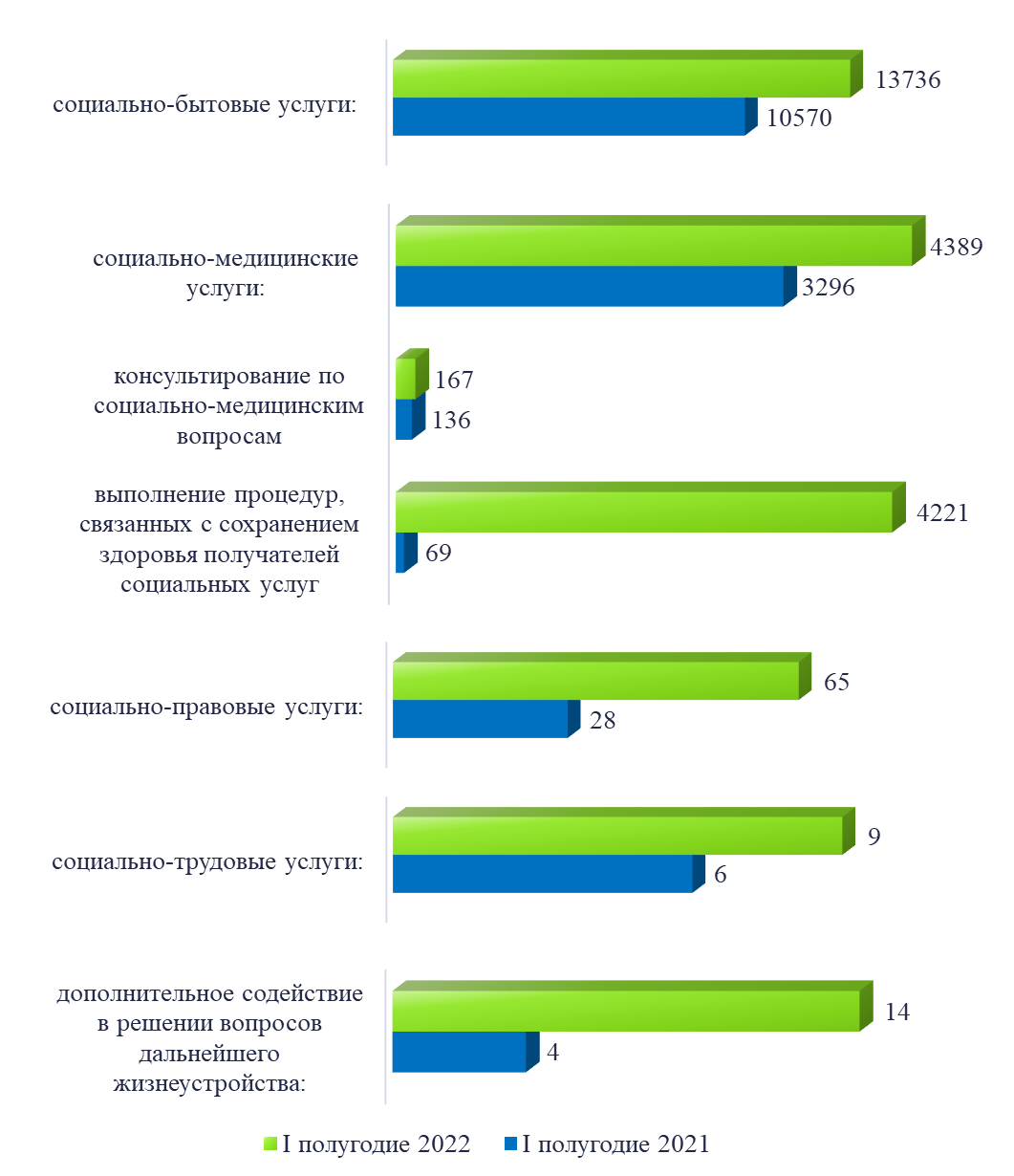 Взаимодействие с государственными и негосударственными структурами: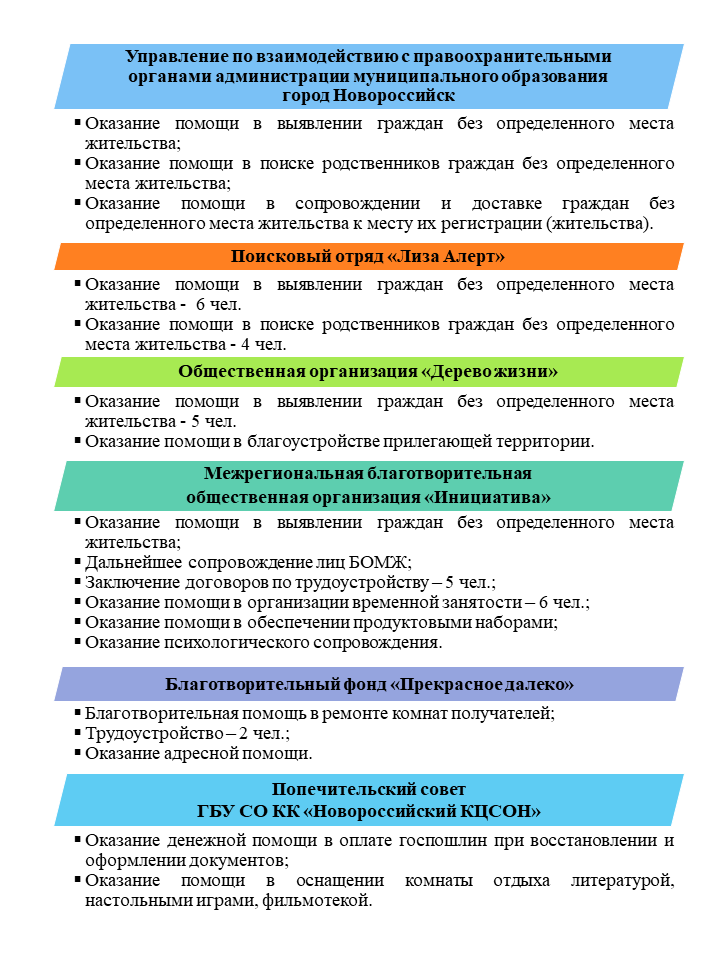 Главный результат:        Граждане без определенного места жительства и занятий знают о существовании такого места в городе Новороссийске, где они смогут не только найти ночлег и питание, но и получить помощь в восстановлении документов, трудоустройстве, поиске родственников, выходе из тяжелой жизненной ситуации.Дополнительные результаты:За период с июня 2021 года по июнь 2022 года  Организация эффективной работы в отделении ночного пребывания позволяет не просто оказывать разовую помощь лицам без определенного места жительства и занятий, но и способствовать решению проблемы социального иждивенчества, нацеливать этих граждан на самостоятельное изменение жизненной ситуации, перемену отношения к собственной жизни. 